Ο ΧρόνοςΈνας παράξενος επισκέπτης3η Δραστηριότητα: "Ζωγράφισε τους στόχους σου για την καινούρια χρονιά"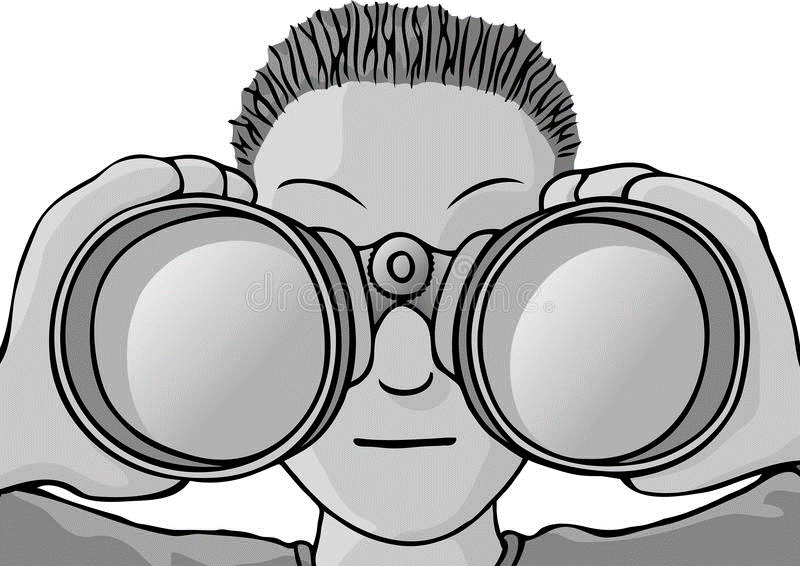 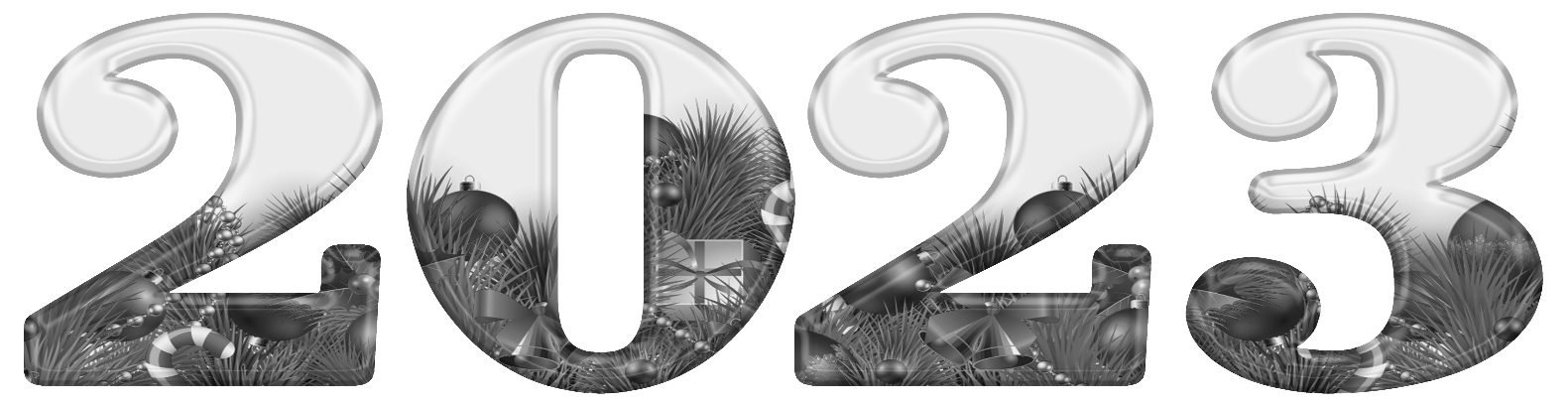 